Кроссворд «Скелет человека. Осевой скелет»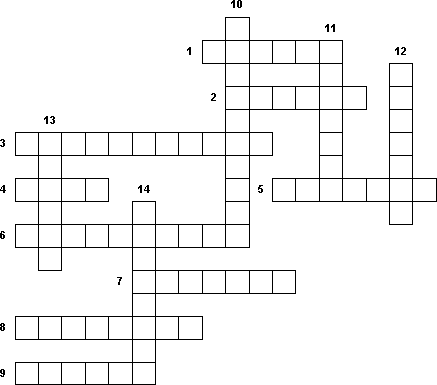 1. Одел позвоночника, состоящий из 4-5 сросшихся маленьких позвонков.2. Совокупность костей, хрящей и укрепляющих их связок.3. Основа скелета туловища.4. Количество позвонков у всех млекопитающих, в том числе и человека.5. Отдел черепа, к которому относятся: верхняя и нижняя челюсти, скуловые, носовые и решётчатая кости.6. Скелет, состоящий из костей поясов конечностей и скелета свободных конечностей.7. Клетка, образованная грудным отделом позвоночника, рёбрами и грудиной.8. Диски, придающие позвоночному столбу подвижность, упругость и смягчает сотрясения при беге, ходьбе, прыжках.9. Один из изгибов позвоночника у человека.10. Отдел, состоящий из пяти массивных позвонков, функция которых – выдерживать основную тяжесть тела.11. Пять сросшихся позвонков, составляющих одну кость.12. Отдел позвоночника, следующий за шейным отделом.13. Скелет, объединяющий череп и скелет туловища.14. Отдел черепа, образованный непарными лобными и затылочными костями, и парными теменными и височными костями.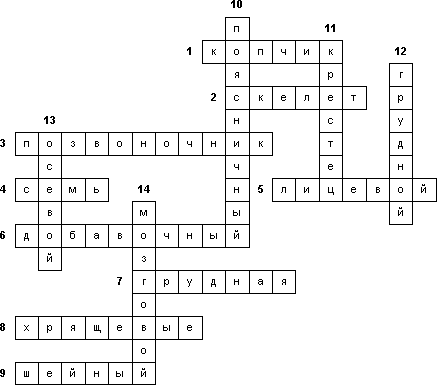 Кроссворд «Опорно-двигательная система»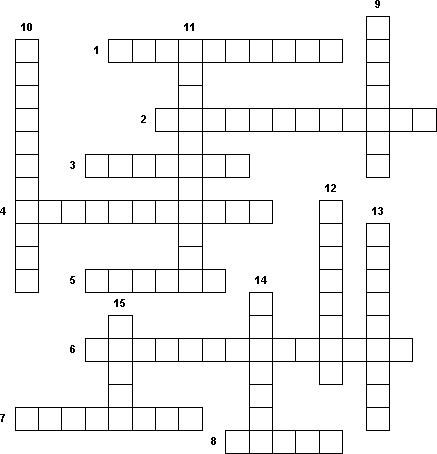 1. Слой плотного вещества, расположенный за надкостницей.2. Функция, возможная только при условии взаимодействия мышц и костей скелета.3. Эта клетки закрывает сердце и лёгкие, дыхательные пути, пищевод и крупные кровеносные сосуды.4. Вещество, характерное для любой соединительной ткани.5. В них находится красный костный мозг.6. Полость в длинной кости, заполненная жёлтым костным мозгом.7. Кости, имеющие на поверхности тонкое компактное вещество, под которым находится губчатое вещество, заполненное красным костным мозгом.8. Он защищает головной мозг.9. Функция, проявляющаяся в том, что кости скелета и мышцы образуя прочный каркас, определяют положение внутренних органов и не дают им возможности смещаться.10. Плотная соединительная ткань, покрывающая кость.11. Он защищает спинной мозг.12. Вещество, заполняющее концы костей.13. Кости, имеющие вид цилиндров с утолщёнными краевыми концами.14. Кости, образующие свод черепа.15. Зоны, находящиеся недалеко от концевых участков костей.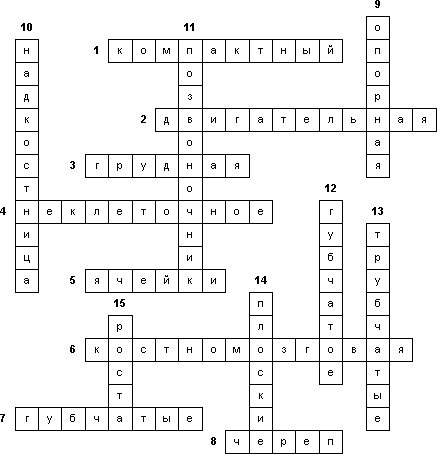 Кроссворд «Скелет поясов и свободных конечностей. Соединение костей»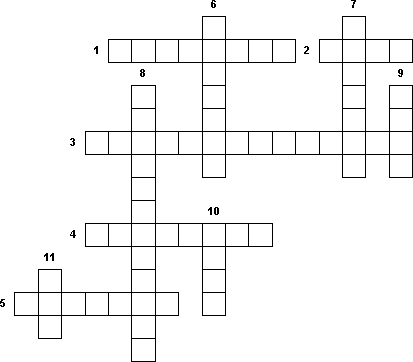 1. Пояс, включающий две лопатки и две ключицы.2. Скелет свободной верхней конечности, состоящий из плечевой кости, двух костей предплечья, костей кисти.3. Кость, сочленённая со стопой и бедром.4. Одна из массивных костей предплюсны5. Продольные и поперечные своды ноги имеет ...6. Скелет одной из конечностей человека, состоящий из скелета плечевого пояса и скелета свободной конечности.7. Подвижные соединения скелета.8. Кость, находящаяся снаружи, со стороны мизинца.9. При помощи этого эластичного образования, некоторые кости соединены между собой полуподвижно.10. Скелет, свободной нижней конечности, начинающийся с бедренной кости.11. Образование на соединениях костей лобной и теменной или теменной и затылочной.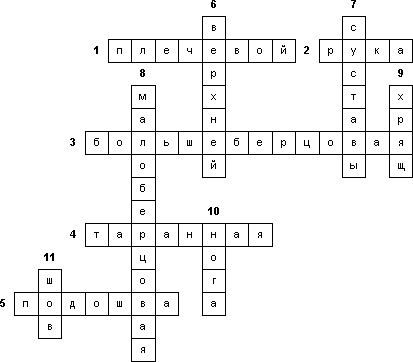 